     РОССИЙСКАЯ ФЕДЕРАЦИЯ                                     АДМИНИСТРАЦИЯ    МУНИЦИПАЛЬНОГО  РАЙОНА                КЛЯВЛИНСКИЙ               Самарской области            ПОСТАНОВЛЕНИЕ                26.01.2021г.  № 49__                       Об утверждении Положения о порядке сообщения муниципальными служащими муниципального района Клявлинский о  возникновении личной заинтересованности при исполнении должностных обязанностей, которая приводит или может привести к конфликту интересовВ соответствии с Федеральным законом от 25.12.2008г. № 273-ФЗ «О противодействии коррупции», Указом Президента Российской Федерации от 22.12.2015г. № 650 "О порядке сообщения лицами, замещающими отдельные государственные должности Российской Федерации, должности федеральной государственной службы, и иными лицами о возникновении личной заинтересованности при исполнении должностных обязанностей, которая приводит или может привести к конфликту интересов, и о внесении изменений в некоторые акты Президента Российской Федерации", Уставом муниципального района Клявлинский Самарской области, рассмотрев протест Прокуратуры Клявлинского района от 19.01.2021г. № 86-03-2021/Прдп3-21-120360033 «На отдельные положения постановления Администрации муниципального района от 01.04.2016г. № 90 «Об утверждении Положения о порядке сообщения муниципальными служащими муниципального района Клявлинский о возникновении личной заинтересованности при исполнении должностных обязанностей, которая приводит или может привести к конфликту интересов», Администрация муниципального района Клявлинский ПОСТАНОВЛЯЕТ:1. Утвердить прилагаемое Положение о порядке сообщения муниципальными служащими муниципального района Клявлинский о возникновении личной заинтересованности при исполнении должностных обязанностей, которая приводит или может привести к конфликту интересов.2. Признать утратившим силу постановление Администрации муниципального района Клявлинский от 01.04.2016г. № 90 «Об утверждении Положения о порядке сообщения муниципальными служащими муниципального района Клявлинский о  возникновении личной заинтересованности при исполнении должностных обязанностей, которая приводит или может привести к конфликту интересов».3. Опубликовать настоящее постановление в районной газете «Знамя Родины» и разместить его на официальном сайте Администрации муниципального района Клявлинский в информационно-телекоммуникационной сети «Интернет».4. Настоящее постановление вступает в силу со дня его официального опубликования.           И.о. Главы муниципального                                                 П.Н.Климашов           района КлявлинскийУТВЕРЖДЕНОпостановлением Администрациимуниципального района Клявлинскийот 26.01.2021г. № 49ПОЛОЖЕНИЕо порядке сообщения муниципальными служащими муниципального района Клявлинский о  возникновении личной заинтересованности при исполнении должностных обязанностей, которая приводит или может привести к конфликту интересов (далее – Положение)1. Настоящим Положением определяется порядок сообщения муниципальными служащими муниципального района Клявлинский (далее – муниципальные служащие) о возникновении личной заинтересованности при исполнении должностных обязанностей, которая приводит или может привести к конфликту интересов.2. Муниципальные служащие обязаны в соответствии с законодательством Российской Федерации о противодействии коррупции сообщать о возникновении личной заинтересованности при исполнении должностных обязанностей, которая приводит или может привести к конфликту интересов, а также принимать меры по предотвращению или урегулированию конфликта интересов.Сообщение оформляется в письменной форме в виде уведомления о возникновении личной заинтересованности при исполнении должностных обязанностей, которая приводит или может привести к конфликту интересов (далее - уведомление).3. Муниципальные служащие направляют уведомление в организационный отдел Администрации муниципального района Клявлинский по форме согласно Приложению  к настоящему Положению.4. Муниципальные служащие вправе указать в уведомлении иные сведения, имеющие значение для предотвращения или урегулирования конфликта интересов.5. Начальник организационного отдела осуществляет регистрацию уведомлений в Журнале регистрации уведомлений муниципальных служащих о возникновении личной заинтересованности при исполнении должностных обязанностей, которая приводит или может привести к конфликту интересов.6. Начальник организационного отдела  не позднее 7 рабочих дней с момента регистрации передает уведомление председателю Комиссии по соблюдению требований к служебному поведению муниципальных служащих и урегулированию конфликта интересов (далее – Комиссия).7. Комиссия по результатам рассмотрения уведомления принимает одно из следующих решений:а) признать, что при исполнении должностных обязанностей лицом, направившим уведомление, конфликт интересов отсутствует;б) признать, что при исполнении должностных обязанностей лицом, направившим уведомление, личная заинтересованность приводит или может привести к конфликту интересов;в) признать, что лицом, направившим уведомление, не соблюдались требования об урегулировании конфликта интересов.8. В случае принятия решения, предусмотренного подпунктом "б" пункта 7 настоящего Положения, в соответствии с законодательством Российской Федерации председатель Комиссии обеспечивает принятие мер по предотвращению или урегулированию конфликта интересов либо рекомендует лицу, направившему уведомление, принять такие меры.9. Непринятие муниципальным служащим, являющимся стороной конфликта интересов, мер по предотвращению или урегулированию конфликта интересов является правонарушением, влекущим досрочное прекращение его обязанностей.ПРИЛОЖЕНИЕк Положению о порядке сообщения муниципальнымислужащими муниципального района Клявлинский,о  возникновении  личной заинтересованности при исполнении должностных обязанностей, которая приводит или может привести к конфликту интересовУведомление
о возникновении личной заинтересованности при исполнении должностных обязанностей, которая приводит
или может привести к конфликту интересов    Сообщаю о возникновении у меня личной заинтересованности при исполнении должностных  обязанностей,  которая приводит или может привести к конфликту интересов (нужное подчеркнуть).    Обстоятельства,     являющиеся    основанием    возникновения    личнойзаинтересованности: ________________________________________________________________________________________________________________________________________    Должностные   обязанности,  на  исполнение  которых  влияет  или  можетповлиять личная заинтересованность: _________________________________________________________________________________________________________________________    Предлагаемые   меры  по  предотвращению  или  урегулированию  конфликтаинтересов: ________________________________________________________________________________________________________________________________________________    Намереваюсь   (не   намереваюсь)   лично  присутствовать  на  заседании Комиссии по соблюдению требований к служебному поведению и урегулированию конфликта интересов при рассмотрении настоящего уведомления (нужное подчеркнуть)."__" ___________ 20__ г. ___________________________  _____________________                                                                        (подпись лица)                         (расшифровка подписи                                                                                                                    направляющего уведомление)Мазурина О.Ю.(наименование должности и Ф.И.О. руководителя, которому подается уведомление)(Ф.И.О. уведомителя, замещаемая им должность) 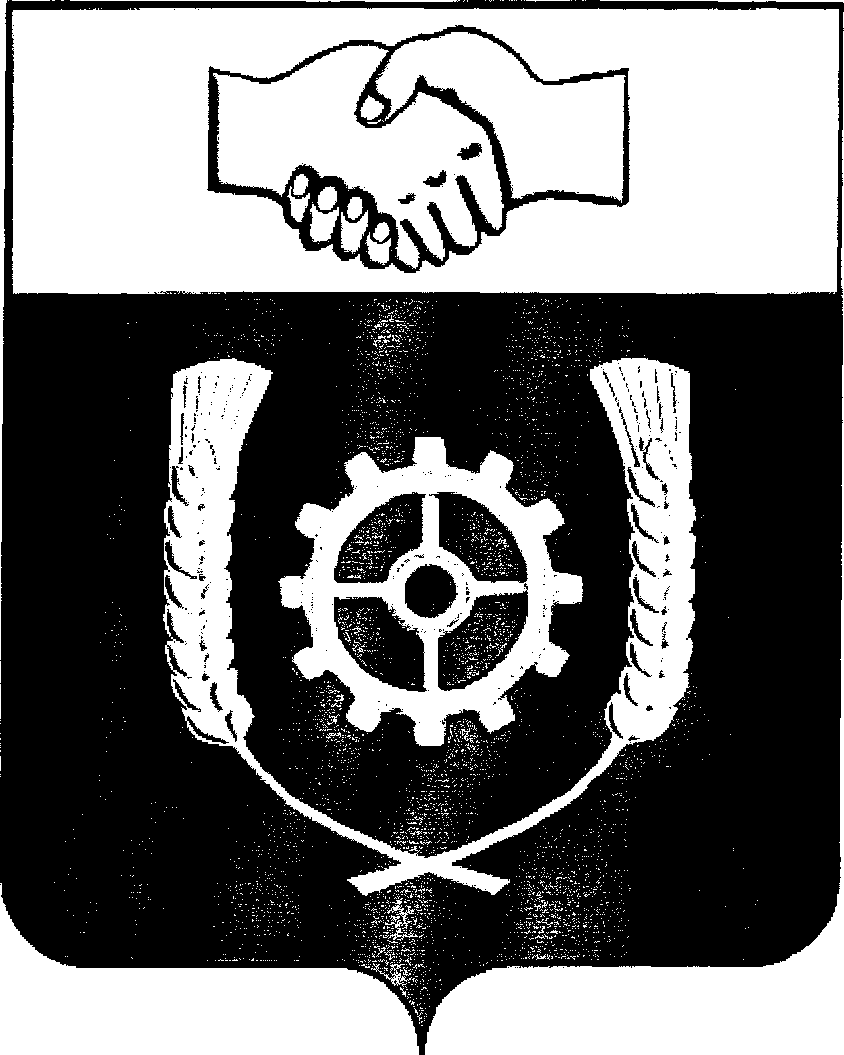 